  		Renfrew Park Community Centre |        604-257-8388 ext.1 |         renfrew.volunteers@vancouver.ca  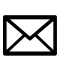 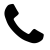 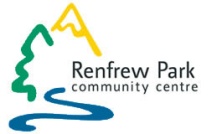  	2929 East 22nd Avenue ● Vancouver, British Columbia ● V5M 2Y3 ● www.renfrewcc.com   	 	 Jointly operated by Renfrew Park Community Association and the Vancouver Board of Parks and RecreationYOUTH VOLUNTEER APPLICATION FORM (Summer 2019)
Application Date: Deadline to apply: Thursday, June 20, 5:00pmMandatory training for summer volunteers: Thursday, June 27, 4:00pm to 6:00pmPlease return this along with a copy of your resume to the Renfrew Park Community Centre front desk office OR via email to (renfrew.volunteers@vancouver.ca).PERSONAL INFORMATION (PLEASE PRINT CLEARLY)PERSONAL INFORMATION (PLEASE PRINT CLEARLY)PERSONAL INFORMATION (PLEASE PRINT CLEARLY)PERSONAL INFORMATION (PLEASE PRINT CLEARLY)PERSONAL INFORMATION (PLEASE PRINT CLEARLY)PERSONAL INFORMATION (PLEASE PRINT CLEARLY)PERSONAL INFORMATION (PLEASE PRINT CLEARLY)PERSONAL INFORMATION (PLEASE PRINT CLEARLY)PERSONAL INFORMATION (PLEASE PRINT CLEARLY)PERSONAL INFORMATION (PLEASE PRINT CLEARLY)PERSONAL INFORMATION (PLEASE PRINT CLEARLY)PERSONAL INFORMATION (PLEASE PRINT CLEARLY)Last Name:Last Name:Last Name:Last Name:First Name: First Name: First Name: First Name: First Name: Birthdate* Birthdate* Birthdate* Address:Address:Address:Address:City: City: City: City: City: Postal Code:Postal Code:Postal Code:E-mail Address:E-mail Address:E-mail Address:E-mail Address:Home Phone:  Home Phone:  Home Phone:  Home Phone:  Home Phone:  Cell Phone: Cell Phone: Cell Phone: Current School / Highest Completed Education:
Current School / Highest Completed Education:
Current School / Highest Completed Education:
Current School / Highest Completed Education:
Current Grade / University Program:Current Grade / University Program:Current Grade / University Program:Current Grade / University Program:Current Grade / University Program:Age: Age: Gender (Optional):*All volunteers over the age of 16 must complete a Police Record Check with the City of Vancouver.*All volunteers over the age of 16 must complete a Police Record Check with the City of Vancouver.*All volunteers over the age of 16 must complete a Police Record Check with the City of Vancouver.*All volunteers over the age of 16 must complete a Police Record Check with the City of Vancouver.*All volunteers over the age of 16 must complete a Police Record Check with the City of Vancouver.*All volunteers over the age of 16 must complete a Police Record Check with the City of Vancouver.*All volunteers over the age of 16 must complete a Police Record Check with the City of Vancouver.*All volunteers over the age of 16 must complete a Police Record Check with the City of Vancouver.*All volunteers over the age of 16 must complete a Police Record Check with the City of Vancouver.*All volunteers over the age of 16 must complete a Police Record Check with the City of Vancouver.*All volunteers over the age of 16 must complete a Police Record Check with the City of Vancouver.*All volunteers over the age of 16 must complete a Police Record Check with the City of Vancouver.EMERGENCY CONTACT INFORMATIONEMERGENCY CONTACT INFORMATIONEMERGENCY CONTACT INFORMATIONEMERGENCY CONTACT INFORMATIONEMERGENCY CONTACT INFORMATIONEMERGENCY CONTACT INFORMATIONEMERGENCY CONTACT INFORMATIONEMERGENCY CONTACT INFORMATIONEMERGENCY CONTACT INFORMATIONEMERGENCY CONTACT INFORMATIONEMERGENCY CONTACT INFORMATIONEMERGENCY CONTACT INFORMATION1.1.Full Name of Contact: Full Name of Contact: Full Name of Contact: Full Name of Contact: Full Name of Contact: Full Name of Contact: Full Name of Contact: Full Name of Contact: Full Name of Contact: Full Name of Contact: 1.1.Phone #1:Phone #1:Phone #1:Phone #2:Phone #2:Phone #2:Relationship:Relationship:Relationship:Relationship:2.2.Full Name of Contact:Full Name of Contact:Full Name of Contact:Full Name of Contact:Full Name of Contact:Full Name of Contact:Full Name of Contact:Full Name of Contact:Full Name of Contact:Full Name of Contact:2.2.Phone #1: Phone #1: Phone #1: Phone #2:Phone #2:Phone #2:Relationship:Relationship:Relationship:Relationship:AVAILABILITY & INTERESTS (in order to pair you up with the most relevant program[s], please fill out the information below)AVAILABILITY & INTERESTS (in order to pair you up with the most relevant program[s], please fill out the information below)AVAILABILITY & INTERESTS (in order to pair you up with the most relevant program[s], please fill out the information below)AVAILABILITY & INTERESTS (in order to pair you up with the most relevant program[s], please fill out the information below)AVAILABILITY & INTERESTS (in order to pair you up with the most relevant program[s], please fill out the information below)AVAILABILITY & INTERESTS (in order to pair you up with the most relevant program[s], please fill out the information below)AVAILABILITY & INTERESTS (in order to pair you up with the most relevant program[s], please fill out the information below)AVAILABILITY & INTERESTS (in order to pair you up with the most relevant program[s], please fill out the information below)AVAILABILITY & INTERESTS (in order to pair you up with the most relevant program[s], please fill out the information below)AVAILABILITY & INTERESTS (in order to pair you up with the most relevant program[s], please fill out the information below)AVAILABILITY & INTERESTS (in order to pair you up with the most relevant program[s], please fill out the information below)AVAILABILITY & INTERESTS (in order to pair you up with the most relevant program[s], please fill out the information below)What weeks are you available? Jul 1 – 5                Aug 5 – 9 Jul 8 – 12              Aug 12 – 16 Jul 15 – 19            Aug 19 – 23 Jul 22 – 26            Aug 26– 29 Jul 29 – Aug 2What weeks are you available? Jul 1 – 5                Aug 5 – 9 Jul 8 – 12              Aug 12 – 16 Jul 15 – 19            Aug 19 – 23 Jul 22 – 26            Aug 26– 29 Jul 29 – Aug 2What weeks are you available? Jul 1 – 5                Aug 5 – 9 Jul 8 – 12              Aug 12 – 16 Jul 15 – 19            Aug 19 – 23 Jul 22 – 26            Aug 26– 29 Jul 29 – Aug 2Program Interest(s): All summer ***Summer Adventures Day Camp (6-12 yrs) Summer C.H.I.L.L. Leadership Camp (11-14 yrs) Licensed Preschool Camp (3-5 yrs) Seniors (65+ yrs) Breakfast Club & Pit Stop at Renfrew CC (6-12 yrs)  Playgrounds in Parks (all ages) Educational programs (6-12 yrs) Other programs: _________________________________Program Interest(s): All summer ***Summer Adventures Day Camp (6-12 yrs) Summer C.H.I.L.L. Leadership Camp (11-14 yrs) Licensed Preschool Camp (3-5 yrs) Seniors (65+ yrs) Breakfast Club & Pit Stop at Renfrew CC (6-12 yrs)  Playgrounds in Parks (all ages) Educational programs (6-12 yrs) Other programs: _________________________________Program Interest(s): All summer ***Summer Adventures Day Camp (6-12 yrs) Summer C.H.I.L.L. Leadership Camp (11-14 yrs) Licensed Preschool Camp (3-5 yrs) Seniors (65+ yrs) Breakfast Club & Pit Stop at Renfrew CC (6-12 yrs)  Playgrounds in Parks (all ages) Educational programs (6-12 yrs) Other programs: _________________________________Program Interest(s): All summer ***Summer Adventures Day Camp (6-12 yrs) Summer C.H.I.L.L. Leadership Camp (11-14 yrs) Licensed Preschool Camp (3-5 yrs) Seniors (65+ yrs) Breakfast Club & Pit Stop at Renfrew CC (6-12 yrs)  Playgrounds in Parks (all ages) Educational programs (6-12 yrs) Other programs: _________________________________Program Interest(s): All summer ***Summer Adventures Day Camp (6-12 yrs) Summer C.H.I.L.L. Leadership Camp (11-14 yrs) Licensed Preschool Camp (3-5 yrs) Seniors (65+ yrs) Breakfast Club & Pit Stop at Renfrew CC (6-12 yrs)  Playgrounds in Parks (all ages) Educational programs (6-12 yrs) Other programs: _________________________________Program Interest(s): All summer ***Summer Adventures Day Camp (6-12 yrs) Summer C.H.I.L.L. Leadership Camp (11-14 yrs) Licensed Preschool Camp (3-5 yrs) Seniors (65+ yrs) Breakfast Club & Pit Stop at Renfrew CC (6-12 yrs)  Playgrounds in Parks (all ages) Educational programs (6-12 yrs) Other programs: _________________________________Program Interest(s): All summer ***Summer Adventures Day Camp (6-12 yrs) Summer C.H.I.L.L. Leadership Camp (11-14 yrs) Licensed Preschool Camp (3-5 yrs) Seniors (65+ yrs) Breakfast Club & Pit Stop at Renfrew CC (6-12 yrs)  Playgrounds in Parks (all ages) Educational programs (6-12 yrs) Other programs: _________________________________Language(s) Spoken:1. Speak   Write2. Speak   Write3.Speak   WriteLanguage(s) Spoken:1. Speak   Write2. Speak   Write3.Speak   Write***Volunteers are required to volunteer at least TWO WEEKS in a row.***Volunteers are required to volunteer at least TWO WEEKS in a row.***Volunteers are required to volunteer at least TWO WEEKS in a row.***Volunteers are required to volunteer at least TWO WEEKS in a row.***Volunteers are required to volunteer at least TWO WEEKS in a row.***Volunteers are required to volunteer at least TWO WEEKS in a row.***Volunteers are required to volunteer at least TWO WEEKS in a row.***Volunteers are required to volunteer at least TWO WEEKS in a row.***Volunteers are required to volunteer at least TWO WEEKS in a row.***Volunteers are required to volunteer at least TWO WEEKS in a row.***Volunteers are required to volunteer at least TWO WEEKS in a row.***Volunteers are required to volunteer at least TWO WEEKS in a row.ADDITIONAL INFORMATION: SKILLS, INTERESTS AND HOBBIES (in order to pair you up with the most relevant program[s], please fill out the information below)ADDITIONAL INFORMATION: SKILLS, INTERESTS AND HOBBIES (in order to pair you up with the most relevant program[s], please fill out the information below)ADDITIONAL INFORMATION: SKILLS, INTERESTS AND HOBBIES (in order to pair you up with the most relevant program[s], please fill out the information below)ADDITIONAL INFORMATION: SKILLS, INTERESTS AND HOBBIES (in order to pair you up with the most relevant program[s], please fill out the information below)ADDITIONAL INFORMATION: SKILLS, INTERESTS AND HOBBIES (in order to pair you up with the most relevant program[s], please fill out the information below)ADDITIONAL INFORMATION: SKILLS, INTERESTS AND HOBBIES (in order to pair you up with the most relevant program[s], please fill out the information below)ADDITIONAL INFORMATION: SKILLS, INTERESTS AND HOBBIES (in order to pair you up with the most relevant program[s], please fill out the information below)ADDITIONAL INFORMATION: SKILLS, INTERESTS AND HOBBIES (in order to pair you up with the most relevant program[s], please fill out the information below)ADDITIONAL INFORMATION: SKILLS, INTERESTS AND HOBBIES (in order to pair you up with the most relevant program[s], please fill out the information below)ADDITIONAL INFORMATION: SKILLS, INTERESTS AND HOBBIES (in order to pair you up with the most relevant program[s], please fill out the information below)ADDITIONAL INFORMATION: SKILLS, INTERESTS AND HOBBIES (in order to pair you up with the most relevant program[s], please fill out the information below)ADDITIONAL INFORMATION: SKILLS, INTERESTS AND HOBBIES (in order to pair you up with the most relevant program[s], please fill out the information below)Have you ever been involved with RPCC as a volunteer?            Yes, for  years            No Have you ever been involved with RPCC as a volunteer?            Yes, for  years            No Have you ever been involved with RPCC as a volunteer?            Yes, for  years            No Have you ever been involved with RPCC as a volunteer?            Yes, for  years            No Have you ever been involved with RPCC as a volunteer?            Yes, for  years            No Have you ever been involved with RPCC as a volunteer?            Yes, for  years            No Have you ever been involved with RPCC as a volunteer?            Yes, for  years            No Have you ever been involved with RPCC as a volunteer?            Yes, for  years            No Have you ever been involved with RPCC as a volunteer?            Yes, for  years            No Have you ever been involved with RPCC as a volunteer?            Yes, for  years            No Have you ever been involved with RPCC as a volunteer?            Yes, for  years            No Have you ever been involved with RPCC as a volunteer?            Yes, for  years            No List your past work and/or volunteer experiences (if any):List your past work and/or volunteer experiences (if any):List your past work and/or volunteer experiences (if any):List your past work and/or volunteer experiences (if any):List your past work and/or volunteer experiences (if any):List your past work and/or volunteer experiences (if any):List your past work and/or volunteer experiences (if any):Education and training (e.g. First Aid, NCCP, Food Safe etc.):Education and training (e.g. First Aid, NCCP, Food Safe etc.):Education and training (e.g. First Aid, NCCP, Food Safe etc.):Education and training (e.g. First Aid, NCCP, Food Safe etc.):Education and training (e.g. First Aid, NCCP, Food Safe etc.):List your Interests/Hobbies:List your Interests/Hobbies:List your Interests/Hobbies:List your Interests/Hobbies:List your Interests/Hobbies:List your Interests/Hobbies:List your Interests/Hobbies:Do you have any health concerns you would like us to be aware of?:Do you have any health concerns you would like us to be aware of?:Do you have any health concerns you would like us to be aware of?:Do you have any health concerns you would like us to be aware of?:Do you have any health concerns you would like us to be aware of?:Why do you want to volunteer at RPCC?Why do you want to volunteer at RPCC?Why do you want to volunteer at RPCC?Why do you want to volunteer at RPCC?Why do you want to volunteer at RPCC?Why do you want to volunteer at RPCC?Why do you want to volunteer at RPCC?Why do you want to volunteer at RPCC?Why do you want to volunteer at RPCC?Why do you want to volunteer at RPCC?Why do you want to volunteer at RPCC?Why do you want to volunteer at RPCC?REFERENCES – Please provide us with two references (not family members or friends)REFERENCES – Please provide us with two references (not family members or friends)REFERENCES – Please provide us with two references (not family members or friends)REFERENCES – Please provide us with two references (not family members or friends)REFERENCES – Please provide us with two references (not family members or friends)REFERENCES – Please provide us with two references (not family members or friends)REFERENCES – Please provide us with two references (not family members or friends)REFERENCES – Please provide us with two references (not family members or friends)REFERENCES – Please provide us with two references (not family members or friends)REFERENCES – Please provide us with two references (not family members or friends)REFERENCES – Please provide us with two references (not family members or friends)REFERENCES – Please provide us with two references (not family members or friends)1Full Name of Contact:Full Name of Contact:Full Name of Contact:Full Name of Contact:Full Name of Contact:Phone:Phone:Phone:Phone:Phone:Phone:1Email Address:Email Address:Email Address:Email Address:Email Address:Relationship to you:Relationship to you:Relationship to you:Relationship to you:Relationship to you:Relationship to you:2Full Name of Contact:Full Name of Contact:Full Name of Contact:Full Name of Contact:Full Name of Contact:Phone:Phone:Phone:Phone:Phone:Phone:2Email Address:Email Address:Email Address:Email Address:Email Address:Relationship to you:Relationship to you:Relationship to you:Relationship to you:Relationship to you:Relationship to you: